                                                      ПРОЕКТ 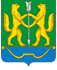 АДМИНИСТРАЦИЯ ГОРОДА ЕНИСЕЙСКАКрасноярского краяРАСПОРЯЖЕНИЕ«___» _____2023г.                         г. Енисейск                                       № _____-рВ соответствии со статьей 69.1 Федерального закона от 13 июля 2015 года №218-ФЗ «О государственной регистрации недвижимости», руководствуясь ст. ст. 5, 43, 46, 52 Устава города Енисейска:1. В отношении объекта недвижимости с кадастровым номером 24:47:0010339:39, расположенного по адресу: Красноярский край, г. Енисейск, ул. Мичурина, д. 30, общей площадью 60 кв. м, в качестве его правообладателей, владеющим данным объектом недвижимости на праве собственности, выявлен: Дубаль Анатолий Владимирович, **.**.**** г.р., место рождения: ***. ******** ************* ****, ********** *********, паспорт гражданина Российской Федерации серия ** ** № ****** выдан Отделом внутренних дел города Енисейска Красноярского края, дата выдачи **.**.****, СНИЛС ***-***-***-*** проживающий по адресу: ************ ****, *. ********, **. ********, *. **. 2. Указанный в пункте 1 настоящего распоряжения объект недвижимости не прекратил существование, что подтверждается актом осмотра от 29.08.2023г. № 61 (прилагается).О выявлении правообладателя ранее учтенного объекта недвижимости 